10	рекомендовать Совету пункты для включения в повестку дня следующей ВКР и представить свои соображения в отношении предварительной повестки дня последующей конференции и в отношении возможных пунктов повесток дня будущих конференций в соответствии со Статьей 7 Конвенции.Базовая информацияНа ВКР-15 был сформулирован пункт предварительной повестки дня ВКР-23 "рассмотреть возможные потребности в спектре и регламентарные меры для поддержки модернизации Глобальной морской системы для случаев бедствия и обеспечения безопасности (ГМСББ) и внедрения электронной навигации в соответствии с Резолюцией 361 (ВКР-15)" (пункт 2.1 Резолюции 810 (ВКР-15)).Определение Глобальной морской системы для случаев бедствия и обеспечения безопасности (ГМСББ) дается в Международной конвенции по охране человеческой жизни на море 1974 года (СОЛАС 1974 г.), и в настоящее время Международная морская организация (ИМО) рассматривает поправки к Конвенции СОЛАС, касающиеся модернизации ГМСББ, с целью завершить ее к июню 2022 года. В рамках концепции электронной навигации были проведены исследования, призванные обеспечить более безопасное и эффективное судоходство, и, в частности, ИМО предстоит разработать всемирную радионавигационную систему наземного базирования (WWRNS), выступающую в качестве резервного инструмента для служб PNT (определения местоположения, навигации и измерения времени), использующих глобальные навигационные спутниковые системы (ГНСС), такие как GPS. R-режим представляет собой концепцию новой наземной радионавигационной системы, которая использует информацию для измерения времени, поступающую от существующих морских радиосистем, для выполнения функций PNT независимо от ГНСС. Таким образом, он рассматривается в качестве возможного варианта на роль регионального резерва для ГНСС. В настоящее время для предоставления информации для измерения времени рассматриваются два диапазона несущих частот: диапазон СЧ с использованием существующих частот радиомаяков дифференциальной ГНСС (ДГНСС) и диапазон ОВЧ с использованием существующих частот VDES.В Циркуляре MSC.1/Circ.1595 ИМО "Обновление 1 Плана осуществления стратегии электронной навигации" было предложено решение, направленное на повышение надежности и устойчивости бортовой информации PNT и других критически важных навигационных данных за счет интеграции c внешней и внутренней системами и поддержки с их стороны (S4.3), и на основе этого решения ИМО приняла документ MSC.1/Circ. 1575 "Руководящие указания по обработке данных о местоположении, навигации и измерении времени (PNT) на борту морских судов", в котором R-режим упоминается как будущий источник данных PNT.Комитет ИМО по безопасности на море (КБМ) на своей девяносто пятой сессии (3−12 июня 2015 г.) принял резолюцию MSC.401(95) "Эксплуатационные требования к многосистемным судовым радионавигационным приемникам (MSR)". MSR пригодны для обеспечения совместного использования спутниковых и наземных радионавигационных систем в целях достижения большего удобства работы с данными о местоположении, скорости и времени (PVT) и информацией о целостности соответствующих данных. Для использования в MSR мог бы подойти режим определения дальности (R-режим). Международная ассоциация служб навигационного обеспечения и маячных служб (МАМС) разрабатывает R-режим для использования в морских полосах СЧ и ОВЧ – наземную радионавигационную систему, призванную служить резервной системой для обеспечения электронной навигации на случай временного нарушения работы ГНСС. ПредложениеНеобходимо рассмотреть возможные распределения радионавигационной службе, которые могли бы использоваться морской подвижной службой для R-режима. ADD	IAP/11A24A4/1Проект новой Резолюции [IAP/10(D)-2023] (ВКР-19)Повестка дня Всемирной конференции радиосвязи 2023 годаВсемирная конференция радиосвязи (Шарм-эль-Шейх, 2019 г.),учитывая,a)	что в соответствии с п. 118 Конвенции МСЭ общее содержание повестки дня всемирной конференции радиосвязи следует устанавливать заблаговременно за четыре-шесть лет, а окончательная повестка дня должна быть установлена Советом за два года до начала конференции;b)	Статью 13 Устава МСЭ относительно компетенции и графика проведения всемирных конференций радиосвязи и Статью 7 Конвенции относительно их повесток дня;c)	соответствующие резолюции и рекомендации предыдущих всемирных административных радиоконференций (ВАРК) и всемирных конференций радиосвязи (ВКР),решаетрекомендовать Совету провести Всемирную конференцию радиосвязи в 2023 году в течение четырех недель максимум со следующей повесткой дня:1	на основе предложений администраций, с учетом результатов ВКР-19 и Отчета Подготовительного собрания к конференции и должным учетом потребностей существующих и будущих служб в рассматриваемых полосах частот, рассмотреть следующие пункты и принять по ним надлежащие меры:1.1	рассмотреть возможные потребности в спектре и регламентарные меры для поддержки модернизации Глобальной морской системы для случаев бедствия и обеспечения безопасности (ГМСББ) и внедрения электронной навигации в соответствии с Резолюцией 361 (Пересм. ВКР-19);решает далееактивизировать работу Подготовительного собрания к конференции,предлагает Советуподготовить окончательный вариант повестки дня и провести мероприятия по созыву ВКР-23, а также как можно скорее начать необходимые консультации с Государствами-Членами,поручает Директору Бюро радиосвязипринять необходимые меры по организации заседаний Подготовительного собрания к конференции и подготовить отчет для ВКР-23.MOD	IAP/11A24A4/2РЕЗОЛЮЦИЯ 361 (ВКР-)Рассмотрение регламентарных положений, связанных с модернизацией Глобальной морской системы для случаев бедствия и обеспечения 
безопасности и касающихся внедрения электронной навигацииВсемирная конференция радиосвязи (),учитывая,a)	что на глобальном уровне ощущается постоянная потребность в Глобальной морской системе для случаев бедствия и обеспечения безопасности (ГМСББ) в целях совершенствования связи и расширения возможностей на море;b)	что Международная морская организация (ИМО) рассматривает вопрос о модернизации ГМСББ;c)	что усовершенствованные морские системы передачи данных в диапазонах СЧ/ВЧ/ОВЧ и спутниковые системы связи могут использоваться для передачи информации о безопасности на море (MSI) и других сообщений ГМСББ;d)	что ИМО рассматривает вопрос о дополнительных глобальных и региональных поставщиках услуг спутниковой связи для ГМСББ;e)	что ВКР-19 приступи к принятию регламентарных мер в отношении модернизации ГМСББ;f)	что ИМО в настоящее время внедряет электронную навигацию, которая представляет собой согласованный сбор, интеграцию, обмен, представление и анализ морской информации на борту и на берегу с помощью электронных средств, в целях совершенствования навигации причал-причал и связанных с нею служб для обеспечения безопасности и охраны на море и защиты морской среды;g)	что развитие электронной навигации может оказать влияние на модернизацию ГМСББотмечая,а)	что ВКР-12 рассмотрела Приложение 17 и Приложение 18 в целях повышения эффективности и ввода полос частот для новой цифровой технологии;b)	что ВКР-12 рассмотрела регламентарные положения и распределения спектра для использования морскими системами безопасности для судов и портов,отмечая далее,что ВКР-12 и настоящая Конференция рассмотрели Приложение 18 в целях повышения эффективности и ввода полос частот для новой цифровой технологии,признавая,a)	что усовершенствованные системы морской связи могут содействовать осуществлению модернизации ГМСББ и внедрению электронной навигации;b)	что усилия ИМО, направленные на осуществление модернизации ГМСББ и внедрение электронной навигации, могут потребовать пересмотра Регламента радиосвязи для учета усовершенствованных систем морской связи;с)	что в связи с важностью этих линий радиосвязи для обеспечения безопасного функционирования судоходства и торговли, а также охраны на море они должны быть устойчивы к помехам,решает предложить Всемирной конференции радиосвязи 2023 года1	принять во внимание деятельность ИМО, а также информацию и требования, которые представляет ИМО, с тем чтобы определить регламентарные меры для содействия модернизации ГМСББ;2	рассмотреть вопрос о возможных регламентарных мерах, включая распределения спектра, на основе исследований Сектора радиосвязи МСЭ (МСЭ-R), , которые содействуют электронной навигации,предлагает МСЭ-Rпровести исследования, принимая во внимание деятельность ИМО, с тем чтобы определить потребности в спектре и регламентарные меры для содействия модернизации ГМСББ и внедрения электронной навигации,предлагает1	ИМО принимать активное участие в этих исследованиях, представляя требования и информацию, которые следует учитывать в исследованиях МСЭ-R;2	Международной ассоциации служб навигационного обеспечения и маячных служб (МАМС), Международной организации гражданской авиации (ИКАО), Международной электротехнической комиссии (МЭК), Международной гидрографической организации (МГО), Международной организации по стандартизации (ИСО) и Всемирной метеорологической организации (ВМО) внести свой вклад в эти исследования,поручает Генеральному секретарюдовести настоящую Резолюцию до сведения ИМО и других заинтересованных международных и региональных организаций.SUP	IAP/11A24A4/3РЕЗОЛЮЦИЯ 810 (ВКР-15)Предварительная повестка дня Всемирной конференции 
радиосвязи 2023 годаОснования:	Данная Резолюция должна быть исключена, поскольку ВКР-19 примет новую Резолюцию, которая будет включать повестку дня ВКР-23.прилагаемый документ______________Всемирная конференция радиосвязи (ВКР-19)
Шарм-эль-Шейх, Египет, 28 октября – 22 ноября 2019 года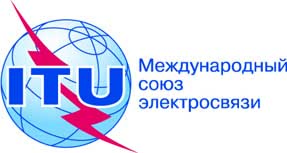 ПЛЕНАРНОЕ ЗАСЕДАНИЕДополнительный документ 4
к Документу 11(Add.24)-R16 сентября 2019 годаОригинал:	английский,
	испанскийГосударства – члены Межамериканской комиссии по электросвязи (СИТЕЛ)Государства – члены Межамериканской комиссии по электросвязи (СИТЕЛ)предложения для работы конференциипредложения для работы конференцииПункт 10 повестки дняПункт 10 повестки дняПредмет: Предложение сохранить рассмотрение регламентарных положений, связанных с модернизацией Глобальной морской системы для случаев бедствия и обеспечения безопасности и касающихся внедрения электронной навигации, в повестке дня ВКР для ВКР-23.Предмет: Предложение сохранить рассмотрение регламентарных положений, связанных с модернизацией Глобальной морской системы для случаев бедствия и обеспечения безопасности и касающихся внедрения электронной навигации, в повестке дня ВКР для ВКР-23.Источник: Государства – члены СИТЕЛИсточник: Государства – члены СИТЕЛПредложение: Рассмотреть возможные потребности в спектре и регламентарные меры для поддержки модернизации Глобальной морской системы для случаев бедствия и обеспечения безопасности (ГМСББ) и внедрения электронной навигации в соответствии с Резолюцией 361 (Пересм. ВКР-19).Предложение: Рассмотреть возможные потребности в спектре и регламентарные меры для поддержки модернизации Глобальной морской системы для случаев бедствия и обеспечения безопасности (ГМСББ) и внедрения электронной навигации в соответствии с Резолюцией 361 (Пересм. ВКР-19).Основание/причина: На ВКР-15 был сформулирован пункт предварительной повестки дня ВКР-23 "рассмотреть возможные потребности в спектре и регламентарные меры для поддержки модернизации Глобальной морской системы для случаев бедствия и обеспечения безопасности (ГМСББ) и внедрения электронной навигации в соответствии с Резолюцией 361 (ВКР-15)".Определение Глобальной морской системы для случаев бедствия и обеспечения безопасности (ГМСББ) дается в Международной конвенции по охране человеческой жизни на море 1974 года (СОЛАС 1974 г.), и в настоящее время Международная морская организация (ИМО) занимается вопросом модернизации ГМБСС. ИМО рассматривает поправки к Конвенции СОЛАС, касающиеся модернизации ГМСББ, с целью завершить ее к июню 2022 года. В рамках концепции электронной навигации были проведены исследования, призванные обеспечить более безопасное и эффективное судоходство, и, в частности, ИМО предстоит разработать всемирную радионавигационную систему наземного базирования (WWRNS) в качестве резервного инструмента для служб PNT (определения местоположения, навигации и изменения времени), использующих глобальные навигационные спутниковые системы (ГНСС), такие как GPS. Международная ассоциация служб навигационного обеспечения и маячных служб (МАМС) разрабатывает режим определения дальности (R-режим) для использования в морских полосах СЧ и ОВЧ – наземную радионавигационную систему, призванную служить резервной системой для обеспечения электронной навигации на случай временного нарушения работы ГНСС. Основание/причина: На ВКР-15 был сформулирован пункт предварительной повестки дня ВКР-23 "рассмотреть возможные потребности в спектре и регламентарные меры для поддержки модернизации Глобальной морской системы для случаев бедствия и обеспечения безопасности (ГМСББ) и внедрения электронной навигации в соответствии с Резолюцией 361 (ВКР-15)".Определение Глобальной морской системы для случаев бедствия и обеспечения безопасности (ГМСББ) дается в Международной конвенции по охране человеческой жизни на море 1974 года (СОЛАС 1974 г.), и в настоящее время Международная морская организация (ИМО) занимается вопросом модернизации ГМБСС. ИМО рассматривает поправки к Конвенции СОЛАС, касающиеся модернизации ГМСББ, с целью завершить ее к июню 2022 года. В рамках концепции электронной навигации были проведены исследования, призванные обеспечить более безопасное и эффективное судоходство, и, в частности, ИМО предстоит разработать всемирную радионавигационную систему наземного базирования (WWRNS) в качестве резервного инструмента для служб PNT (определения местоположения, навигации и изменения времени), использующих глобальные навигационные спутниковые системы (ГНСС), такие как GPS. Международная ассоциация служб навигационного обеспечения и маячных служб (МАМС) разрабатывает режим определения дальности (R-режим) для использования в морских полосах СЧ и ОВЧ – наземную радионавигационную систему, призванную служить резервной системой для обеспечения электронной навигации на случай временного нарушения работы ГНСС. Затрагиваемые службы радиосвязи: Морская подвижная служба и радионавигационная службаЗатрагиваемые службы радиосвязи: Морская подвижная служба и радионавигационная службаУказание возможных трудностей: В Приложении 18 определены частоты, которые следует использовать для связи при бедствиях и для обеспечения безопасности, а также иной морской связи на международной основе.Указание возможных трудностей: В Приложении 18 определены частоты, которые следует использовать для связи при бедствиях и для обеспечения безопасности, а также иной морской связи на международной основе.Ранее проведенные/текущие исследования по данному вопросу: Резолюция 359 (Пересм. ВКР-15), Резолюция 361 (ВКР-15)Ранее проведенные/текущие исследования по данному вопросу: Резолюция 359 (Пересм. ВКР-15), Резолюция 361 (ВКР-15)Кем будут проводиться исследования: Рабочей группой 5В МСЭ-Rс участием: ИМО, МАМСЗатрагиваемые исследовательские комиссии МСЭ-R: 5-я Исследовательская комиссия МСЭ-RЗатрагиваемые исследовательские комиссии МСЭ-R: 5-я Исследовательская комиссия МСЭ-RВлияние на ресурсы МСЭ, включая финансовые последствия (см. K126): МинимальноеВлияние на ресурсы МСЭ, включая финансовые последствия (см. K126): МинимальноеОбщее региональное предложение: Да/нетПредложение группы стран: Да/нетКоличество стран:ПримечанияПримечания